	В целях реализации абзаца 3 пункта 6 ст.73 Устава Профсоюза работников народного образования и науки РФ (далее – Профсоюз) президиум Саратовской областной организации Профессионального союза работников народного образования и науки  РФ постановляет:	1.Одобрить прилагаемый проект регламента комитета Саратовской областной организации Профессионального союза работников народного образования и науки РФ и предложить комитету Саратовской областной организации Профсоюза принять его к действию (приложение №1).	2.Одобрить прилагаемые Примерные регламенты комитета территориальной организации Профсоюза и профсоюзного комитета первичной профсоюзной организации (приложение №2,3).	3.Выборным коллегиальным постоянно-действующим руководящим органам территориальных организаций Профсоюза и первичным профсоюзным организациям Профсоюза в целях реализации абзаца 3 пункта 6 ст.33, абзаца 3 пункта 7 статьи 23 Устава Профсоюза и на основе Примерных регламентов комитета территориальных организаций и профсоюзного комитета первичной профсоюзной организации разработать и утвердить регламенты соответствующие комитета территориальной организации и комитета первичной профсоюзной организации.	4.Выборным исполнительным органам организаций Профсоюза Саратовской области обеспечить выполнение настоящего постановления.	5.Контроль за выполнением данного постановления возложить на заместителей председателя Саратовской областной организации Общероссийского Профсоюза образования Попову Г.Н., Шкитину М.В. Председатель								Н.Н.ТимофеевСогласовано:главным правовым инспектором труда Гордеевой Т.А. Приложение №1к постановлению президиума            Прот. №11  от 22 июня 2021 г.РЕГЛАМЕНТкомитета Саратовской областной  организации Профессионального союза работников народного образования и науки Российской ФедерацииI.ОБЩИЕ ПОЛОЖЕНИЯ Регламент комитета Саратовской областной  организации Профессионального союза работников народного образования и науки Российской Федерации (далее - Регламент) устанавливает общий порядок организации деятельности выборного коллегиального постоянно действующего руководящего органа областной организации Профессионального союза работников народного образования и науки Российской Федерации (далее - Профсоюза) – комитета Саратовской областной организации Профсоюза по реализации своих полномочий, определенных Уставом Профсоюза.В соответствии с пунктом 1 статьи 43 Устава Профсоюза в период между конференциями областной организации Профсоюза выборным коллегиальным постоянно действующим руководящим органом Саратовской областной организации Профсоюза является комитет Саратовской областной организации Профсоюза, который осуществляет деятельность по выполнению уставных целей, задач, предмета деятельности, принципов Профсоюза и решений вышестоящих органов Профсоюза, конференции Саратовской областной организации Профсоюза.II. ОРГАНИЗАЦИОННО-УСТАВНЫЕ НОРМЫ ДЕЯТЕЛЬНОСТИ КОМИТЕТА САРАТОВСКОЙ ОБЛАСТНОЙ ОРГАНИЗАЦИИ ПРОФСОЮЗА Комитет Саратовской областной  организации Профсоюза образуется путем избрания конференцией областной организации Профсоюза из членов Профсоюза. Председатель, заместитель (заместители) председателя Саратовской областной  организации Профсоюза входят в состав комитета Саратовской областной  организации Профсоюза. Комитет Саратовской областной  организации Профсоюза подотчетен конференции Саратовской областной  организации Профсоюза.Срок полномочий комитета Саратовской областной  организации Профсоюза – 5 лет.Заседания комитета Саратовской областной  организации Профсоюза проводятся по мере необходимости, но не реже двух раз в год.Заседание комитета Саратовской областной  организации Профсоюза ведет председатель Саратовской областной  организации Профсоюза, а в его отсутствие – заместитель (заместители) председателя Саратовской областной  организации Профсоюза либо один из членов президиума Саратовской  областной  организации Профсоюза по решению комитета Саратовской областной  организации Профсоюза. Член комитета Саратовской областной  организации Профсоюза обязан участвовать в работе комитета областной  организации Профсоюза.Член комитета Саратовской областной  организации Профсоюза имеет право вносить предложения по повестке заседания Саратовской областной  организации Профсоюза, принимать участие в разработке, обсуждении и принятии решений по вопросам повестки заседания комитета Саратовской областной  организации Профсоюза. В работе комитета Саратовской областной  организации Профсоюза принимают участие члены контрольно-ревизионной комиссии Саратовской областной  организации Профсоюза с правом совещательного голоса.В работе комитета Саратовской областной  организации Профсоюза с правом совещательного голоса могут принимать участие председатели территориальных и первичных профсоюзных организаций с правами территориальных, председатели комиссий, ассоциаций при комитете Саратовской областной  организации Профсоюза.Заседания комитета Саратовской областной  организации Профсоюза могут проводиться с использованием информационно-телекоммуникационных технологий.Заседания комитета Саратовской областной  организации Профсоюза являются открытыми. В отдельных случаях могут проводиться закрытые заседания.ПОЛНОМОЧИЯ КОМИТЕТА САРАТОВСКОЙ ОБЛАСТНОЙ ОРГАНИЗАЦИИ ПРОФСОЮЗАКомитет Саратовской областной организации Профсоюза в соответствии с Уставом Профсоюза, решениями органов Профсоюза, конференции Саратовской областной  организации Профсоюза осуществляет следующие полномочия:Принимает решение о созыве конференции Саратовской областной  организации Профсоюза, вносит предложения по повестке, дате, времени и месту ее проведения, устанавливает норму представительства и порядок избрания делегатов на конференцию Саратовской областной  организации Профсоюза.Может вносить на рассмотрение конференции Саратовской областной  организации Профсоюза проекты постановлений конференции Саратовской областной  организации Профсоюза по вопросам повестки предложенной комитетом Саратовской областной  организации Профсоюза.Осуществляет руководство деятельностью Саратовской областной  организации Профсоюза, координирует работу первичных и территориальных организаций Профсоюза, входящих в реестр Саратовской областной  организации Профсоюза, по выполнению решений конференции Саратовской областной  организации Профсоюза, выборных органов Общероссийского Профсоюза образования, Съезда Общероссийского Профсоюз образования, оказывает им методическую, организационную, правовую и иную помощь и поддержку.Заслушивает информацию о работе президиума Саратовской областной  организации Профсоюза.Вносит на рассмотрение конференции Саратовской областной организации Профсоюза вопросы реорганизации, ликвидации Саратовской областной организации Профсоюза.Предлагает кандидатуру (кандидатуры) на должность председателя Саратовской областной  организации Профсоюза.Избирает по предложению председателя Саратовской областной  организации Профсоюза заместителя (заместителей) председателя Саратовской областной  организации Профсоюза.Устанавливает размер отчисления членских профсоюзных взносов на осуществление деятельности органов Саратовской областной  организации Профсоюза Принимает решение о способе (способах) перечисления членских профсоюзных взносов работодателем, образовательной организацией на расчетные счета профсоюзных организаций в соответствии с Положением о размере и порядке уплаты членами Профсоюза членских профсоюзных взносов, утверждаемым Съездом Профсоюза.Утверждает смету доходов и расходов на календарный год, исполнение сметы доходов и расходов, годовой бухгалтерский (финансовый) отчет и обеспечивает их гласность.	Вносит корректировки в смету доходов и расходов на календарный год при необходимости.Контролирует своевременность и полноту поступлений членских профсоюзных взносов по организационной структуре Саратовской областной  организации Профсоюза.В порядке, установленном законодательством, выдвигает и направляет работодателям или их представителям требования, участвует в формировании и работе примирительных органов, объявляет и возглавляет забастовки, принимает решения об их приостановке, возобновлении и прекращении, а также координирует эти действия.Участвует в выборных кампаниях в соответствии с законодательством Российской Федерации, решениями выборных коллегиальных исполнительных органов Саратовской областной  организации Профсоюза.Осуществляет контроль за выполнением решений конференций Саратовской областной организации Профсоюза, информирует членов Профсоюза об их выполнении.Принимает решение о создании других юридических лиц, об участии в других юридических лицах в соответствии с порядком, утвержденным выборным коллегиальным руководящим органом Профсоюза.Осуществляет деятельность по выполнению уставных задач и решений выборных органов Профсоюза.Осуществляет другие полномочия, в том числе делегированные ему конференцией Саратовской областной организации Профсоюза, а также в соответствии с решениями вышестоящих профсоюзных органов.IV. ОРГАНИЗАЦИЯ РАБОТЫ КОМИТЕТА САРАТОВСКОЙ ОБЛАСТНОЙ ОРГАНИЗАЦИИ ПРОФСОЮЗА Планирование работы комитета Саратовской областной организации Профсоюза:Комитет Саратовской областной организации Профсоюза организует свою работу в соответствии с уставными полномочиями, приоритетными направлениями деятельности Профсоюза, определяемыми Съездом Профсоюза, решениями органов Профсоюза, конференции Саратовской областной организации Профсоюза, комитета Саратовской областной организации Профсоюза, а также с учетом текущих планов работы Саратовской областной организации Профсоюза, утверждаемых президиумом Саратовской областной организации Профсоюза.Проект Плана работы Саратовской областной организации Профсоюза формируется организационным отделом (специалистами) аппарата Саратовской областной организации Профсоюза на основании предложений постоянных комиссий, ассоциаций комитета Саратовской областной организации Профсоюза, специалистов аппарата Саратовской областной организации Профсоюза, как правило, на полугодие и вносится на рассмотрение президиума Саратовской областной организации Профсоюза.Подготовка заседаний комитета Саратовской областной организации Профсоюза:Решение президиума Саратовской областной организации Профсоюза о созыве заседания комитета Саратовской областной организации Профсоюза, в том числе, по требованию не менее одной трети членов комитета Саратовской областной организации Профсоюза а, доводится до членов комитета Саратовской областной организации Профсоюза в трёхдневный срок со дня принятия.Извещение о повестке, дате, времени и месте проведения заседания комитета Саратовской областной организации Профсоюза направляется членам комитета, как правило, не менее чем за 20 дней до заседания.При необходимости распоряжением председателя Саратовской областной организации Профсоюза могут создаваться рабочие группы и утверждаться отдельные планы подготовки заседаний комитета Саратовской областной организации Профсоюза. Проекты документов комитета Саратовской областной организации Профсоюза готовятся специалистами аппарата Саратовской областной организации Профсоюза, при необходимости могут вноситься на рассмотрение соответствующих постоянных комиссий, ассоциаций комитета  иных рабочих органов, созданных при комитете Саратовской областной организации Профсоюза.Как правило, не менее чем за 7 календарных дней (если иное не установлено постановлением президиума Саратовской областной организации Профсоюза, распоряжением председателя Саратовской областной организации Профсоюза до заседания комитета Саратовской областной организации Профсоюза проекты документов передаются специалисту аппарата Саратовской областной организации Профсоюза на бумажных и электронных носителях для направления их, в порядке подготовки заседания, членам комитета Саратовской областной организации  Профсоюза.Как правило, материалы к заседанию комитета Саратовской областной организации Профсоюза содержат:проект постановления комитета Саратовской областной организации Профсоюза по обсуждаемому вопросу повестки заседания;пояснительную записку (при необходимости);список приглашённых на заседание по данному вопросу (при необходимости).Проекты постановлений Саратовской областной организации Профсоюза подготавливаются  исполнителем, лицом, ответственным за подготовку вопроса, согласовываются заместителем председателя Саратовской областной организации Профсоюза, курирующим соответствующее направление деятельности.На проектах постановлений комитета Саратовской областной организации Профсоюза, предполагающих утверждение сметы доходов и расходов на календарный год, исполнение сметы доходов и расходов, годовой бухгалтерский (финансовый) отчет Профсоюза, установление размера отчисления членских профсоюзных взносов на осуществление деятельности органов Саратовской областной организации Профсоюза, принятие решения о способе (способах) перечисления членских профсоюзных взносов работодателем, образовательной организацией на расчетные счета профсоюзных организаций, выделение или расходование денежных средств, обязательна виза руководителя структурного подразделения аппарата Саратовской областной организации Профсоюза, осуществляющего финансово-хозяйственную деятельность (главного бухгалтера).Проекты постановлений комитета Саратовской областной организации Профсоюза и другие материалы, имеющие нормативно-правовой характер, визируются руководителем структурного подразделения аппарата Саратовской областной организации Профсоюза, осуществляющего правовое сопровождение деятельности Саратовской областной организации Профсоюза (главного  правового инспектора труда).Специалист аппарата Саратовской областной организации Профсоюза, отвечающий за исходящую документацию,  как правило, за один день до заседания комитета Саратовской областной организации Профсоюза а: направляет проекты постановлений комитета Саратовской областной организации Профсоюза и иных документов по электронной почте членам комитета Саратовской областной организации Профсоюза;обеспечивает подготовку проектов документов заседания комитета Саратовской областной организации Профсоюза, выдаваемых каждому члену комитета Саратовской областной организации Профсоюза непосредственно на заседании на бумажных носителях.Порядок проведения заседаний комитета Саратовской областной организации Общероссийского Профсоюза образования:Заседание комитета Саратовской областной организации Профсоюза ведёт председатель Саратовской областной организации Профсоюза, являясь председательствующим на заседании комитета, а в его отсутствие - заместитель (заместители) председателя Саратовской областной организации Профсоюза либо один из членов президиума Саратовской областной организации Профсоюза по решению комитета Саратовской областной организации Профсоюза.	В случае досрочного прекращения полномочий председателя Саратовской областной организации Профсоюза до проведения внеочередной конференции Саратовской областной организации Профсоюза заседания комитета Саратовской областной организации Профсоюза ведет исполняющий обязанности председателя Саратовской областной организации Профсоюза.Председательствующий на заседании оглашает явку членов комитета Саратовской областной организации Профсоюза союза, наличие кворума и правомочность заседания, выносит на утверждение повестку и регламент заседания, объявляет заседание открытым, объявляет перерывы, закрывает заседание.Перед началом обсуждения повестки председательствующий предлагает порядок рассмотрения вопросов. На каждом заседании комитета Саратовской областной организации Профсоюза из присутствующих членов комитета избирается секретарь заседания президиума Саратовской областной организации Профсоюза, который обеспечивает ведение протокола и подсчет голосов членов комитета (если не избрана счетная комиссия).При необходимости на заседании комитета Саратовской областной организации Профсоюза из присутствующих членов комитета Саратовской областной организации Профсоюза может избираться рабочий президиум, который обеспечивает соблюдение регламента, определяет очерёдность выступлений, организует учёт поступающих предложений и замечаний к проектам документов и по процедурным вопросам; другие рабочие органы в виде счетной и/или редакционной комиссии, другие временные рабочие группы, комиссии. Заместитель (заместители) председателя Саратовской областной организации Профсоюза, как правило, являются членами рабочего президиума заседания комитета Саратовской областной организации Профсоюза.Как правило, по каждому вопросу повестки заседания комитета Саратовской областной организации Профсоюза делается доклад (информация или разъяснение), затем обсуждение и принятие постановления. Вопросы информационного характера принимаются к сведению.    Специалист аппарата Саратовской областной организации Профсоюза осуществляет регистрацию членов комитета и приглашенных и докладывает председательствующему на заседании комитета Саратовской областной организации Профсоюза о явке членов комитета Саратовской областной организации Профсоюза и приглашенных.На заседание комитета Саратовской областной организации Профсоюза могут приглашаться представители территориального объединения организаций профсоюзов, руководители организаций профсоюзов, входящих в ФНПР, социальные партнёры, ветераны Профсоюза и другие.В заседании комитета Саратовской областной организации Профсоюза участвуют в качестве приглашенных специалисты аппарата Саратовской областной организации Профсоюза.Специалист аппарата Саратовской областной организации Профсоюза в течение пяти рабочих дней после заседания комитета областной организации  Профсоюза направляет оформленные в установленном порядке постановления комитета Саратовской областной организации Профсоюза членам комитета областной организации Профсоюза, в территориальные и первичные организации Профсоюза для руководства и выполнения.Порядок принятия решений комитета Саратовской  областной организации Общероссийского Профсоюза образования:Заседания комитета Саратовской областной организации Профсоюза правомочны при участии в них более половины членов.Решения на заседаниях комитета Саратовской областной организации Профсоюза а принимаются большинством голосов присутствующих при наличии кворума, если иное не предусмотрено Уставом Профсоюза.Регламент заседания и форма голосования (открытое, тайное) определяются комитетом Саратовской областной организации Профсоюза.Решение комитета Саратовской областной организации Профсоюза принимается в форме постановления. 4.5. Документальное оформление заседаний комитета Саратовской  областной организации Общероссийского Профсоюза образования: Заседания комитета Саратовской  областной организации Профсоюза протоколируются, срок текущего хранения протоколов – не менее 5 лет с последующей передачей в архив.Протокол заседания комитета Саратовской  областной организации Профсоюза подписывает председатель Саратовской  областной организации Профсоюза и секретарь заседания комитета Саратовской  областной организации Профсоюза. Постановления комитета Саратовской  областной организации Профсоюза подписывает председатель Саратовской  областной организации Профсоюза.В отсутствие председателя Саратовской  областной организации Профсоюза протокол заседания комитета и постановления комитета (совета) Саратовской  областной организации Профсоюза подписывает заместитель председателя Саратовской  областной организации Профсоюза или член президиума Саратовской  областной организации Профсоюза, председательствующий на заседании комитета.	В случае если на заседании комитета Саратовской  областной организации Профсоюза председательствует исполняющий обязанности председателя Саратовской  областной организации Профсоюза протокол заседания комитета и постановления комитета подписывает исполняющий обязанности председателя Саратовской  областной организации Профсоюза.Выписки из протоколов заседаний комитета Саратовской  областной организации Профсоюза заверяются председателем Саратовской  областной организации Профсоюза, либо по его поручению заместителем председателя  областной организации Профсоюза.В случае досрочного прекращения полномочий председателя Саратовской  областной организации Профсоюза выписки из протоколов заседаний комитета Саратовской  областной организации Профсоюза заверяются исполняющим обязанности председателя Саратовской  областной организации Профсоюза.В течение трёх рабочих дней  после заседания комитета Саратовской  областной организации Профсоюза документы, принятые на заседании,  дорабатываются с учетом принятых замечаний и предложений, и с визой курирующего заместителя председателя Саратовской  областной организации Профсоюза   передаются на бумажных и электронных носителях для подписания председателем Саратовской  областной организации Профсоюза, в его отсутствие – одному из заместителей председателя Саратовской  областной организации Профсоюза.Протокол заседания комитета Саратовской  областной организации Профсоюза оформляется специалистом аппарата Саратовской  областной организации Профсоюза в течение 30 календарных дней со дня проведения заседания. Постановления комитета Саратовской  областной организации Профсоюза и другие материалы, имеющие нормативно-правовой характер, визируются руководителем структурного подразделения аппарата Саратовской  областной организации Профсоюза, осуществляющего правовое сопровождение деятельности Саратовской  областной организации Профсоюза (главным правовым инспектором труда).Постановления комитета Саратовской  областной организации Профсоюза, содержащие решения, требующие утверждение сметы доходов и расходов на календарный год, исполнение сметы доходов и расходов, годовой бухгалтерский (финансовый) отчет Профсоюза, установление размера отчисления членских профсоюзных взносов на осуществление деятельности органов Саратовской  областной организации Профсоюза, принятие решения о способе (способах) перечисления членских профсоюзных взносов работодателем, образовательной организацией на расчетные счета профсоюзных организаций, финансового обеспечения, визируются руководителем структурного подразделения аппарата Саратовской  областной организации Профсоюза, осуществляющего финансово-хозяйственную деятельность (главным бухгалтером).На отдельных постановлениях комитета Саратовской  областной организации Профсоюза, содержащих информацию ограниченного распространения, может проставляться гриф «Для служебного пользования» и номер экземпляра.Оформление протоколов заседаний комитета Саратовской  областной организации Профсоюза (при необходимости ведение стенограммы), подготовка протоколов и постановлений комитета Саратовской  областной организации Профсоюза на подпись председателю Саратовской областной организации Профсоюза обеспечивается специалистом аппарата Саратовской  областной организации Профсоюза.Организация выполнения и контроль за исполнением решений комитета Саратовской областной организации Общероссийского Профсоюза образования: Выполнение решений комитета Саратовской  областной организации Профсоюза организуют президиум Саратовской  областной организации Профсоюза и председатель Саратовской  областной организации Профсоюза.Комитет Саратовской  областной организации Профсоюза может рассматривать на своих заседаниях вопросы о ходе реализации принятых им решений, заслушивает отчеты выборных исполнительных органов организации Профсоюза.Непосредственный контроль за исполнением решений комитета Саратовской  областной организации Профсоюза возлагается на членов комитета Саратовской  областной организации Профсоюза, назначенных ответственными за их реализацию, а также осуществляется всеми членами комитета Саратовской  областной организации Профсоюза в процессе текущей работы.Текущий контроль за исполнением поручений, содержащихся в решениях комитета Саратовской  областной организации Профсоюза, по форме и срокам поручений, содержащихся в протокольных решениях комитета Саратовской  областной организации Профсоюза, возлагается на заместителя (заместителей) председателя Саратовской областной организации Профсоюза.V. ЗАКЛЮЧИТЕЛЬНЫЕ ПОЛОЖЕНИЯРасходы на деятельность комитета Саратовской  областной организации Профсоюза осуществляются в соответствии со сметой доходов и расходов Саратовской  областной организации Профсоюза, утверждаемой комитетом Саратовской  областной организации Профсоюза на календарный год.Для обеспечения деятельности органов Саратовской  областной организации Профсоюза председатель Саратовской  областной организации Профсоюза формирует и руководит аппаратом Саратовской  областной организации Профсоюза. Аппарат Саратовской  областной организации Профсоюза осуществляет организационно-техническую подготовку проведения заседаний комитета областной организации Профсоюза Формирование ссылок для участия в заседании комитета Саратовской  областной организации Профсоюза с использованием информационно-телекоммуникационных технологий, организацию и осуществление пропускного режима к месту проведения заседания комитета Саратовской  областной организации Профсоюза осуществляют специалисты аппарата Саратовской  областной организации Профсоюза. Регистрацию членов комитета Саратовской  областной организации Профсоюза на заседании, комплектование, рассылку и/или выдачу проектов документов и материалов заседания осуществляют специалисты аппарата Саратовской  областной организации Профсоюза.Организация аудиозаписи, видео- и фотосъемки заседаний комитета Саратовской  областной организации Профсоюза обеспечивается специалистами аппарата Саратовской  областной организации Профсоюза.Освещение работы комитета Саратовской  областной организации Профсоюза осуществляется специалистами аппарата Саратовской  областной организации Профсоюза в средствах массовой информации, на сайте Саратовской  областной организации Профсоюза, в официальных группах Саратовской  областной организации Профсоюза в социальных сетях и иных средствах массовой информации.На заседания комитета Саратовской  областной организации Профсоюза при необходимости могут приглашаться представители средств массовой информации, социальные партнеры, профсоюзные активисты и др.Приглашение представителей средств массовой информации на заседания комитета Саратовской  областной организации Профсоюза, выдачу им материалов, разрешение на проведение кино-, видео-, фотосъемок и звукозаписи хода заседаний, а также допуск их в зал заседания осуществляют специалисты аппарата Саратовской  областной организации Профсоюза по согласованию с председателем Саратовской  областной организации Профсоюза.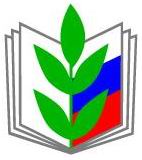 ПРОФЕССИОНАЛЬНЫЙ СОЮЗ РАБОТНИКОВ НАРОДНОГО ОБРАЗОВАНИЯ И НАУКИ РОССИЙСКОЙ ФЕДЕРАЦИИСАРАТОВСКАЯ ОБЛАСТНАЯ ОРГАНИЗАЦИЯ ПРОФЕССИОНАЛЬНОГО СОЮЗА РАБОТНИКОВ НАРОДНОГО ОБРАЗОВАНИЯ И НАУКИ РОССИЙСКОЙ ФЕДЕРАЦИИ(САРАТОВСКАЯ ОБЛАСТНАЯ ОРГАНИЗАЦИЯ «ОБЩЕРОССИЙСКОГО ПРОФСОЮЗА ОБРАЗОВАНИЯ»)ПРЕЗИДИУМПОСТАНОВЛЕНИЕПРОФЕССИОНАЛЬНЫЙ СОЮЗ РАБОТНИКОВ НАРОДНОГО ОБРАЗОВАНИЯ И НАУКИ РОССИЙСКОЙ ФЕДЕРАЦИИСАРАТОВСКАЯ ОБЛАСТНАЯ ОРГАНИЗАЦИЯ ПРОФЕССИОНАЛЬНОГО СОЮЗА РАБОТНИКОВ НАРОДНОГО ОБРАЗОВАНИЯ И НАУКИ РОССИЙСКОЙ ФЕДЕРАЦИИ(САРАТОВСКАЯ ОБЛАСТНАЯ ОРГАНИЗАЦИЯ «ОБЩЕРОССИЙСКОГО ПРОФСОЮЗА ОБРАЗОВАНИЯ»)ПРЕЗИДИУМПОСТАНОВЛЕНИЕПРОФЕССИОНАЛЬНЫЙ СОЮЗ РАБОТНИКОВ НАРОДНОГО ОБРАЗОВАНИЯ И НАУКИ РОССИЙСКОЙ ФЕДЕРАЦИИСАРАТОВСКАЯ ОБЛАСТНАЯ ОРГАНИЗАЦИЯ ПРОФЕССИОНАЛЬНОГО СОЮЗА РАБОТНИКОВ НАРОДНОГО ОБРАЗОВАНИЯ И НАУКИ РОССИЙСКОЙ ФЕДЕРАЦИИ(САРАТОВСКАЯ ОБЛАСТНАЯ ОРГАНИЗАЦИЯ «ОБЩЕРОССИЙСКОГО ПРОФСОЮЗА ОБРАЗОВАНИЯ»)ПРЕЗИДИУМПОСТАНОВЛЕНИЕПРОФЕССИОНАЛЬНЫЙ СОЮЗ РАБОТНИКОВ НАРОДНОГО ОБРАЗОВАНИЯ И НАУКИ РОССИЙСКОЙ ФЕДЕРАЦИИСАРАТОВСКАЯ ОБЛАСТНАЯ ОРГАНИЗАЦИЯ ПРОФЕССИОНАЛЬНОГО СОЮЗА РАБОТНИКОВ НАРОДНОГО ОБРАЗОВАНИЯ И НАУКИ РОССИЙСКОЙ ФЕДЕРАЦИИ(САРАТОВСКАЯ ОБЛАСТНАЯ ОРГАНИЗАЦИЯ «ОБЩЕРОССИЙСКОГО ПРОФСОЮЗА ОБРАЗОВАНИЯ»)ПРЕЗИДИУМПОСТАНОВЛЕНИЕ
«22» июня 2021 г.
г. Саратов
г. Саратов
№11О проекте регламента комитета Саратовской областной организации Профессионального союза работников народного образования и науки Российской ФедерацииО проекте регламента комитета Саратовской областной организации Профессионального союза работников народного образования и науки Российской Федерации